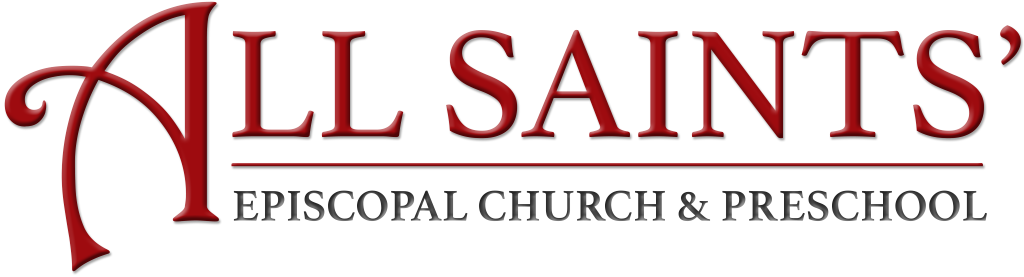 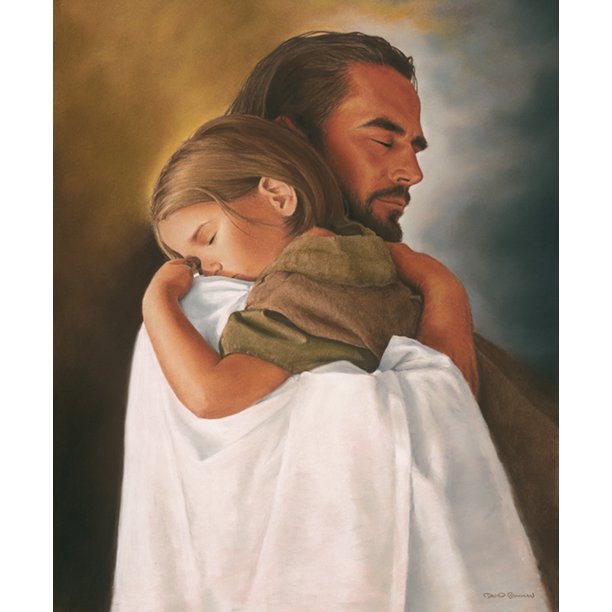 Proper 20BThe 17th Sunday after Pentecost19 September 2021all saints’ episcopal church and preschoolPRELUDE MUSIC 	Hank CurtisMagical Child		  												 				   Lobe den HerrenMichael Jones	 	   17th-Century German MelodyLord of All Hopefulness													  Lead Me, Guide MeEnglish Folk Melody		    															  Doris AkersThe Servant SongRichard GillardPROCESSIONALWhen Jesus Left His Father’s ThroneEnglish Folk Melody “Kingsfold”OPENING ACCLAMATIONBlessed be God: Father, Son, and Holy Spirit.And blessed be God’s kingdom, now and forever. Amen.COLLECT FOR PURITYAlmighty God, to you all hearts are open, all desires known, and from you no secrets are hid. Cleanse the thoughts of our hearts by the inspiration of your Holy Spirit, that we may perfectly love you, and worthily magnify your holy Name; through Christ our Lord. Amen.GLORIAGlory to God in the highest, and peace to his people on earth. Lord God, heavenly King, almighty God and Father, we worship you, we give you thanks, we praise you for your glory. Lord Jesus Christ, only Son of the Father, Lord God, Lamb of God, you take away the sin of the world; have mercy on us; you are seated at the right hand of the Father; receive our prayer. For you alone are the Holy One, you alone are the Lord, you alone are the Most High, Jesus Christ, with the Holy Spirit, in the glory of God the Father.  Amen. COLLECT OF THE DAYThe Lord be with you.And also with you.Let us pray.Grant us, Lord, not to be anxious about earthly things, but to love things heavenly; and even now, while we are placed among things that are passing away, to hold fast to those that shall endure; through Jesus Christ our Lord, who lives and reigns with you and the Holy Spirit, one God, forever and ever. Amen.FIRST READING	Jeremiah 11:18-20﻿﻿Today’s reading tells of the suffering of the prophet Jeremiah, who announced God’s word to Judah but was met with intense opposition and persecution. Jeremiah continues to trust in God in the midst of his suffering.A reading from Jeremiah.﻿Then Adonai warned me, and I knew. God opened my eyes to their deeds. I had been like a gentle lamb led to the slaughter. I did not realize they plotted against me, saying, “Let us destroy the tree and its fruit. Let us cut him off from the land of the living, so his name is not remembered any longer.”But you, Adonai Omnipotent, who judge justly and test the heart and mind, let me witness your justice against them, for my cause is committed to you.The Word of the Lord. Thanks be to God.PSALM	Psalm 54           1 O God, save me by the power of your Name, *defend me by your might!2 God, hear my prayer, *listen to the words of my mouth.3 Strangers attack me, ruthless scoundrels seek my life; *they don’t give God a single thought.4 For you are my helper, *the One who sustains my life.5 May their own malice recoil on my slanderers; *silence them with your truth.6 I will offer you a willing sacrifice *and praise your Name, Adonai, for it is good.7 You have rescued me from every trouble; *I have seen my enemies’ downfall with my own eyes.SECOND READING	James 3:13-4:3, 7-8a                                                     The wisdom of God unites our hearts and minds. Instead of living to satisfy our own wants and desires, we manifest this wisdom in peace, gentleness, mercy, and impartiality toward others.A reading from James.If there are any wise and learned among you, let them show it by good living – with humility and with wisdom in their actions. But if you have the bitterness of jealousy or self-seeking ambition in your hearts, be careful or you will find yourself becoming arrogant and covering up the truth with lies. This kind of “wisdom” doesn’t come from above. It’s earthbound, animal-like and demonic. Where there is jealousy and ambition, there is also disharmony and wickedness of every kind.The wisdom from above, however, has purity as its essence. It works for peace; it’s kind and considerate. It’s full of compassion and shows itself by doing good. Nor is there any trace of prejudice or hypocrisy in it. Peacemakers, when they work for peace, sow the seeds that will bear fruit in holiness.Where do these conflicts and battles among you first start? Isn’t it that they come from the desires that battle within you? You want something but don’t get it, so you’re prepared to kill to get it. You have ambitions that you can’t satisfy, so you fight to get your way by force. The reason you don’t have what you want is that you don’t ask for it in prayer. And when you do ask and don’t get it, it’s because you haven’t prayed properly. You have prayed in order to indulge your own pleasures.Submit yourselves, then, to God. Resist the Devil, who will then flee from you. Draw near to God, and God will draw near to you.The Word of the Lord. Thanks be to God.THE GOSPEL	Mark 9:30-37The Holy Gospel of our Lord Jesus Christ, according to Mark.Glory to you, Lord Christ.Jesus and his disciples went on from there and passed through Galilee. He did not want anyone to know it; for he was teaching his disciples, saying to them, “The Son of Man is to be betrayed into human hands, and they will kill him, and three days after being killed, he will rise again.” But they did not understand what he was saying and were afraid to ask him.Then they came to Capernaum; and when he was in the house he asked them, “What were you arguing about on the way?” But they were silent, for on the way they had argued with one another who was the greatest. He sat down, called the twelve, and said to them, “Whoever wants to be first must be last of all and servant of all.” Then he took a little child and put it among them; and taking it in his arms, he said to them, “Whoever welcomes one such child in my name welcomes me, and whoever welcomes me welcomes not me but the one who sent me.” The Gospel of the Lord.Praise to you, Lord Christ.THE SERMON	Kahu Kawika JacksonMEDITATIVE REFLECTION	Hank CurtisI Want to Walk As a Child of the LightKathleen ThomersonTHE COMMISSIONING OF EUCHARISTIC VISITORSA Eucharistic Visitor is a lay person authorized to “extend the Altar” by bringing the consecrated elements in a timely manner following a celebration of Holy Eucharist to members of the congregation who, by reason of illness or infirmity, were unable to be present at the celebration. A Eucharistic Visitor acts under the direction of the Priest exercising oversight of the congregation or other community of faith.You have been called to a ministry in this congregation. Will you, as long as you are engaged in this work, perform it with diligence?I will.Will you faithfully and reverently execute the duties of your ministry to the 
honor of God, and the benefit of the members of this congregation? I will.Let us pray.There are varieties of gifts, but the same spirit, and there are varieties of service, but the same LORD; and there are varieties of working, but it is the same God who inspires them all in everyone.Let the word of Christ dwell in you richly; 
Do everything in the name of the Lord Jesus.Look with favor upon those whom you have called, O Lord, to be a Eucharistic Visitor in your Church; and grant that they may be so filled with your Holy Spirit that, seeking your glory and the salvation of souls, they may minister your Word with steadfast devotion, and by the constancy of their faith and the innocency of their lives may adorn in all things the doctrine of Christ our Savior; who lives and reigns for ever and ever. 
Amen. 
In the Name of God and of this congregation, I commission you (N.) as a Eucharistic Visitor.THE PRAYERS OF THE PEOPLEAs children and heirs of God’s promise, let us pray to the Lord, saying, “E ka Haku, e aloha mai” (“Lord, have mercy”) (A brief silence.)Holy One, you are a God of fairness who shows no partiality. Increase justice in all nations. Encourage leaders and governments to work with one another for the good of our common world. We pray for peace everywhere, especially in Jerusalem and the Holy Land. Unite us in seeking the health, safety, and dignity of all. We pray to you, O Lord.E ka Haku, e aloha mai.You bring your people together in worship. Enliven your church. Strengthen those in positions of clergy and lay leadership. Bless Michael, our Presiding Bishop; Bob, our own Bishop; Kahu Kawika, our Priest; our sibling Episcopal congregations on Kauaʻi: St. John and St. Paul, West Kauaʻi; St. Michael & All Angels, Līhuʻe; and Christ Memorial, Kilauea; and our own congregation of All Saints – those present, online, and absent – that all of us together may be united in your ministry and that we all may be one. We pray to you, O Lord.E ka Haku, e aloha mai.You embrace the Holy Church of God worldwide. We celebrate the 60th Anniversary of the Full Communion of the Philippine Independent Church with The Episcopal Church on September 15th. We pray especially for the clergy and people of the Province of Uganda, and for the following Retired Clergy from our Diocese: The Rev. Gregory Johnson; The Rev. Frances Kay Johnson; The Rev. Russell M. Johnson; The Rev. Marion Keator; The Rev. Canon David Kennedy; The Rev. Deacon Viliami Langi. We pray to you, O Lord.E ka Haku, e aloha mai.You provide water for thirsty ground and sunshine to feed hungry plants. Bless all who advocate for healthy forests, unpolluted air, and clean waterways. Inspire all people to care for the world you have made. We pray to you, O Lord.E ka Haku, e aloha mai.You accompany those who are most in need. Shelter all fleeing violence or persecution, protect any who are in danger, and sustain them through uncertain and unstable times. We pray against violence of any kind, and ask that your healing balm of peace and mutual respect would hold sway in our land. We pray to you, O Lord. E ka Haku, e aloha mai.										You care for those who are sick and suffering in body, mind, and spirit. We pray for: Those impacted by Hurricane Nicholas; Suzanne Woodruff; and those we name silently or aloud (Brief silence). We pray to you, O Lord. E ka Haku, e aloha mai.	You embrace all who have died in the faith and bring them into your glorious presence (Brief silence). We thank you for their example and rejoice in their lives. We pray to you, O Lord. E ka Haku, e aloha mai.	Rejoicing in the fellowship of the ever-blessed Virgin Mary and St. Joseph, King Kamehameha IV and Queen Emma, Queen Lili‘uokalani and all the saints, let us commend ourselves, and one another, and all our life to Christ our God.Ho‘omaika‘i iā e ka Haku. (Praise to you, O Lord.)CONCLUDING COLLECTAkā, e hāʻawi mai ana koʻu Akua i nā mea a pau e pono ai ʻoukou, no kona waiwai i kahi nani ma o Kristo Iesū lā. (“But my God will supply all your need according to God’s riches in glory by Christ Jesus..”  -- Philippians 4:19)THE PEACEThe Peace of the Lord be always with you.And also with you.(The ‘Ohana of God are invited to greet one another silently and at a safe distance in the name of the Lord.) ANNOUNCEMENTS, PRAYERS, AND HAWAIIAN DOXOLOGYHo‘onani i ka Makua mau,
Ke Keiki me ka ‘Uhane nō,
Ke Akua mau ho‘omaika‘i pū,
Ko kēia ao, ko kēlā ao.
‘Āmene.THE LITURGY OF THE SACRAMENTThe Lord be with you.And also with you.Lift up your hearts.We lift them to the Lord.Let us give thanks to the Lord our God.It is right to give God thanks and praise.All-merciful God, you have filled us and all creation with your blessing and fed us with your constant love; you have redeemed us in Jesus Christ and knit us into one body. Through your Spirit you replenish us and call us to fullness of life.Therefore, joining with Angels and Archangels and with the faithful of every generation, we lift our voices with all creation as we say:
Holy, holy, holy, Lord,God of power and might:Heaven and earth are full of your glory.Hosanna in the highest!Blessed is the One who comes in the name of the Lord.Hosanna in the highest!Blessed are you, gracious God, creator of the universe and giver of life. You formed us in your own image and called us to dwell in your infinite love. You gave the world into our care that we might be your faithful stewards and show forth your bountiful grace.
But we failed to honor your image in one another and in ourselves; we would not see your goodness in the world around us; and so we violated your creation, abused one another, and rejected your love. Yet you never stopped caring for us, and prepared the way of salvation for all people. Through Abraham and Sarah you called us into covenant with you. You delivered us from slavery, sustained us in the wilderness, and raised up prophets to renew your promise of salvation. Then, in the fullness of time, you sent your eternal Word, made mortal flesh in Jesus. Born into the human family, and dwelling among us, he revealed your glory. Giving himself freely to death on the cross, he triumphed over evil, opening the way of freedom and life.
On the night before he died for us, our Savior Jesus Christ took bread, and when he had given thanks to you, he broke it, and gave it to his friends, and said: “Take, eat: This is my Body which is given for you. Do this for the remembrance of me.”
As supper was ending, Jesus took the cup of wine, and when he had given thanks, he gave it to them, and said: “Drink this, all of you: This is my Blood of the new Covenant, which is poured out for you and for all for the forgiveness of sins. Whenever you drink it, do this for the remembrance of me.”
Therefore we proclaim the mystery of faith:
Christ has died.
Christ is risen.
Christ will come again.Remembering his death and resurrection, we now present to you from your creation this bread and this wine. By your Holy Spirit may they be for us
the Body and Blood of our Savior Jesus Christ. Grant that we who share these gifts may be filled with the Holy Spirit and live as Christ’s Body in the world.Bring us into the everlasting heritage of your daughters and sons, that with the Virgin Mary and St. Joseph, King Kamehameha IV and Queen Emma, Queen Lili‘uokalani and all your saints – past, present, and yet to come – we may praise your Name for ever.
Through Christ and with Christ and in Christ, in the unity of the Holy Spirit,
to you be honor, glory, and praise, for ever and ever. Amen.And now, as our Savior Christ has taught us, we are bold to say:Our Father, who art in heaven,hallowed be thy Name, thy kingdom come, thy will be done,on earth as it is in heaven.Give us this day our daily bread.And forgive us our trespasses,as we forgive those who trespass against us. And lead us not into temptation,but deliver us from evil.For thine is the kingdom, and the power, and the glory, for ever and ever. Amen.Alleluia! Christ our Passover is sacrificed for us. Therefore let us keep the feast. Alleluia!The Gifts of God for the People of God. Take them in remembrance that Christ died for you, and feed on him in your hearts by faith, with thanksgiving.COMMUNION MUSIC	Hank CurtisPeace Among Earth’s Peoples							  These Three Are the TreasuresDavid Haas																				  Colin HodgettsPOST-COMMUNION PRAYEREternal God, heavenly Father,you have graciously accepted us as living membersof your Son our Savior Jesus Christ,and you have fed us with spiritual foodin the Sacrament of his Body and Blood.Send us now into the world in peace,and grant us strength and courageto love and serve youwith gladness and singleness of heart;through Christ our Lord. Amen.BLESSING & DISMISSALMay God the Source of love, the Son given in love, and the Spirit who unites us in love, enable us to trust the faith that saves us, the hope that raises us, and the love that empowers us. Amen.Let us go forth in the name of Christ.Alleluia, Alleluia!Thanks be to God.Alleluia! Alleluia! Alleluia!POSTLUDE	Hank CurtisAll Praise to Thee, for Thou, O King Divine Charles Villiers Stanford